 The gradient/tangent relationship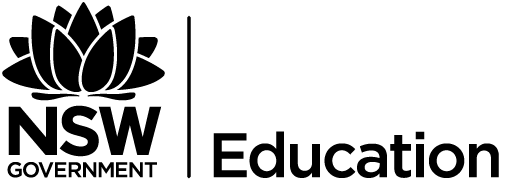 The gradient and the tangent ratioCreate a desmos template to investigate  by creating a vertical line with a range between the  and . InstructionsBegin with .Let   and create a slider for c.Students should already know that . Use the slider show that the ratio of the   remains the same as the vertical line moves along the x-axis. Students should notice that a right-angled triangle is also formed. Students should consider how the rise and run are related to the sides of right-angled triangles in trigonometry. Reveal the angle θ between  and the , students should observe that the rise is the opposite side and the run is the adjacent side. Students can conclude that Sample templateThis is a sample template for the above activity: www.desmos.com/calculator/cp0lbwktvo 